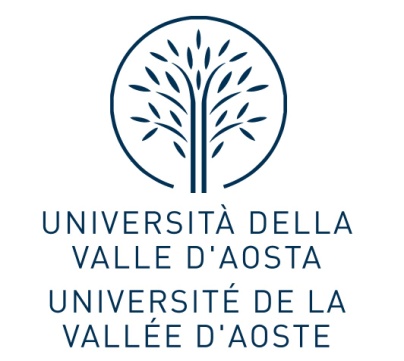 DOMANDA DI ADESIONE AL PROGRAMMA ERASMUS + MOBILITA’ A FINI DI STUDIOA.A. 2020/2021Alla Magnifica Rettrice dell’Università della Valle d’AostaUniversité de la Vallée d’Aostec/o Ufficio Protocollo e gestione documentaleStrada Cappuccini n. 2/a11100 AOSTA   AO_l_ sottoscritt_ _______________________________________________________, nat_ a _______________________________________ il ___/___/______, Codice Fiscale________________________________________ residente in Via/Piazza ______________________________________n._____, Città __________________________ Prov.___, Cap _________, Cittadinanza ___________________________ tel. fisso _____/_________________, tel. cellulare _________________________________Iscritt___ nell’a.a. 2019/2020 al ____ anno del corso di laurea/laurea magistrale in _________________________________________CHIEDEdi essere ammess__ alla selezione per l’attribuzione di borse di studio Erasmus+ - Mobilità Studenti per studio a.a. 2020/2021 e di optare per le seguenti sedi estere in ordine di preferenza (massimo 4 preferenze):A tal fineDICHIARAAi sensi e per gli effetti del D.P.R. n. 445 del 28/12/2000, consapevole della responsabilità penale cui può andare incontro in caso di dichiarazione mendace e della decadenza dai benefici eventualmente conseguenti al provvedimento emanato sulla base della dichiarazione non veritiera di:aver preso visione del bando di selezione relativo alla mobilità Erasmus, a fini di studio, nell’ambito del programma Erasmus+, per l’a.a. 2020/2021;non aver mai beneficiato dello status di studente Erasmus per un periodo di studio (con o senza borsa);aver già beneficiato negli anni passati di borsa di studio per mobilità LLP/Erasmus o Erasmus+ a fini di studio e/o di placement/traineeship come di seguito specificato:mobilità per studio: 	a.a. _____________	n. mesi _______ 		semestre ____________corso di iscrizione: ________________________ livello _______	Ateneo di iscrizione _________________________mobilità per placement:	/traineeshipa.a. ___________	n. mesi _____	 presso (azienda ospitante) ____________________________________________________________________corso di iscrizione: _______________________ livello _______	Ateneo di iscrizione _________________________avere un’ adeguata conoscenza della lingua del paese ospitante o della lingua necessaria per il proficuo svolgimento del periodo di studi (come richiesto e indicato nell’allegato A al bando e nel sito internet degli Atenei di destinazione prescelti);essere consapevole che l'effettiva assegnazione delle borse di studio alle quali concorre con la presente domanda è subordinata alla stipula dell’accordo finanziario Erasmus+ 2020/2021 tra l’Ateneo e l’Agenzia Nazionale Erasmus+ INDIRE; non usufruire di altre borse finanziate dall’Unione Europea per la medesima attività per l’a.a.2020/2021;di essere  NO  SI portatore di handicap, ai sensi della Legge n. 104/1992; in caso affermativo, di avere, pertanto, bisogno del seguente ausilio: __________________________________di essere consapevole che l’effettiva realizzazione delle mobilità nei tempi e nei modi stabiliti potrà subire delle variazioni nel rispetto delle disposizioni delle autorità competenti e delle esigenze delle istituzioni e dei partecipanti coinvoltiALLEGA:eventuali attestati di conoscenza delle lingue straniere (specificare):_______________________________________________________________________________________________altro (specificare):_________________Il/la sottoscritto/a esprime il proprio consenso affinché i dati personali forniti possano essere trattati nel rispetto del Regolamento UE 2016/679 del Parlamento europeo e del Consiglio del 27 aprile 2016 (Regolamento generale sulla protezione dei dati) e dal decreto legislativo 30 giugno 2003, n. 196 (Codice della Privacy), per gli adempimenti connessi alla presente procedura.Aosta, __________________							Firma____________________________N. MATRICOLA ________________DENOMINAZIONE ATENEO ESTEROCODICE ERASMUSSEMESTRE (indicare I o II) o ANNO